Задание на 03.02.2022 МДК 03.02 Программно-аппаратные средства защиты информацииСделать конспект лекции Сделать практическую работу №11 Работа с антивирусной программой «Касперский»Сделать практическую работу №12 Работа с антивирусной программой «Dr. Web»Отчет  отправить на почту svebalch@mail.ruЛекция 11Ключи. Организация хранения ключей (с примерами реализации). Распределение ключей. Использование комбинированной криптосистемы.  Метод распределения ключей Диффи-Хеллмана. Протокол вычисления ключа парной связи ЕСКЕР.Любая криптографическая система основана на использовании криптографических ключей. Под ключевой информацией понимают совокупность всех действующих в информационной сети или системе ключей. Если не обеспечено достаточно надежное управление ключевой информацией, то, завладев ею, злоумышленник получает неограниченный доступ ко всей информации в сети или системе. Управление ключами включает реализацию таких функций, как генерация, хранение и распределение ключей. Распределение ключей - самый ответственный процесс в управлении ключами.1. Ключи. Организация хранения ключейПри работе с открытыми КС необходимо обеспечить защиту аутентифицирующей информации, хранимой в КС. В открытых КС часто отсутствуют внешние максимально защищенные от НСД устройства, хранящие аутентифицирующую информацию, и данную информацию, используемую для аутентификации, приходится хранить в реальном объекте файловой системы (БД аутентификации).Эту информацию необходимо защищать от 2 основных видов угроз:	- угроза непосредственного доступа злоумышленника к БД аутентификации с целью ее копирования, модификации, удаления;	- угроза несанкционированного изучения БД аутентификации.Защита от первого вида угрозы реализуется, как правило, на уровне ядра ОС путем ограничения доступа к той БД аутентификации всех субъектов, за исключением привилегированных. Либо защита от данного вида угроз реализуется путем определения дискреционной политики безопасности. Однако, как правило, способы защиты от угроз первого вида не работают корректно и их можно обойти, используя существующие уязвимости.Поэтому при защите БДА большее внимание уделяется защите от несанкционированного исследования их содержимого.Методы:1). ШифрованиеТакой подход к закрытию содержимого БД аутентификации не является стойким,  так как:Шифрование должно быть на ключах, которые необходимо хранить. Хранение в операционной системе недопустимо.При аутентификации пользователя необходимо расшифровать пароль, тем самым нарушить его секретность. Такой способ также уязвим к атакам, например, к атакам, заключенным в пошаговом исследовании процесса аутентификации с помощью известных отладчиков.2). Хэширование Для защиты от исследования БДА используется две типовых схемы хранения ключевой информации:Схема 1Пусть пользователь с N i имеет идентификатор и ключ идентификации , тогда первая типовая схема предполагает наличие в БД аутентификации двух основных полей: – функция хэширования. Функция  должна удовлетворять следующим свойствам:1). Необратимостью:  восстановить  возможно было бы только полным перебором 2). Вероятность совпадения хэшей 2 произвольно взятых сообщений должна быть чрезмерно мала, если длина сообщения меньше длины хэша, то вероятность должна быть равна нулю.3) Рассеивание – при малейшем изменении сообщения его хэш должен существенным образом изменяться.При использовании такой схемы хранения ключевой информации, ОС в явном виде не знает те ключи, пароли, которые используются пользователем для входа в систему.Алгоритм аутентификации пользователя будет выглядеть следующем образом:	Пользователь вводит идентификатор при входе в систему. Подсистема аутентификации ищет наличие данного идентификатора в БД аутентификации. Если данный идентификатор не найден, то идентификация отклоняется. Если же введенный идентификатор равен некому , то подсистема аутентификации извлекает , соответствующий ему. Далее пользователь вводит пароль k. Подсистема аутентификации вычисляет . Если  , то аутентификация принимается. Недостатком данной схемы является то, что достаточно часто закрытые образы паролей формируются как . Тогда пользователи, имеющие одинаковые пароли, будут иметь одни и те же хэши. Злоумышленник, обнаружив подобную ситуацию, может сделать вывод, что пользователи используют одинаковые пароли.Для устранения этого вводится вторая схема аутентификации.Схема 2Вторая типовая схема предполагает хранение вместе с идентификатором случайной информации , формирующейся при создании учетной записи. называется символом привязки.В этом случае хэши будут различны. Данная схема используется в системах класса Unix.Утверждение о подмене эталонаЕсли злоумышленник имеет доступ на запись в БД аутентификации, то он может пройти аутентификацию как любой пользователь КС, отраженный в ней, в том числе и как администратор. Следовательно, доступ на запись в БД аутентификации должны иметь только привилегированные субъекты.Защита баз данных аутентификации операционных систем класса Windows NT.В данных ОС БД аутентификации хранится в каталоге: winnt\system32\configБДА носит название SAM, а файл System, в котором хранится ключ шифрования БД аутентификации.В данной БД аутентификации хранится 2 вида хэшей:	- LANMAN, используемый для удаленной сетевой аутентификации с ранних версий Windows;	- NTLM, используется для локальной аутентификации.Алгоритм вычисления хэша LANMAN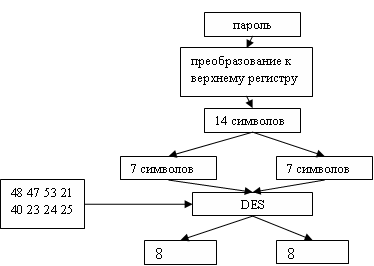 Например, если пароль будет состоять из заглавных букв английского алфавита (26), прописных букв английского алфавита (26), цифр (10), специальных символов (13), то Тогда время подбора    секИспользуя хэш LANMAN, получим, что Время подбора пароля Минусы:	- все символы пароля преобразуются в заглавные, что уменьшает энтропию паролей, сокращает пространство их перебора;	- пароль разбивается на две части, которые образуются независимо друг от друга;При выборе паролей больше 14 символов хэши LANMAN из БД исчезают, следовательно, необходимо выбирать пароли из 15-16 символов.Хэш NTLM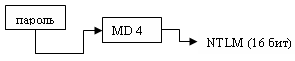 Хэш NTLM имеет длину 16 байт. Каждому из паролей длины меньшей или равной 16 символов соответствует единственный хэш NTLM, по которому ОС будет определять корректность его ввода пользователем. Однако если выбрать пароли больше 17 символов, то для них найдутся другие с длинной меньше или равной 16 символам, которые будут иметь тот же самый хэш. В этом случае ОС будет пускать пользователя на пароле меньшей длины. Есть вероятность, что длина таких паролей будет очень мала. Поэтому в целях безопасности использование паролей длиной больше или равной 17 символов необходимо запретить. Для ОС, построенных на технологии NT, следует выбирать пароли 15-16 символов.2. Распределение ключейПри использовании симметричной криптосистемы две вступающие в информационный обмен стороны должны сначала согласовать секретный сессионный ключ, то есть ключ для шифрования всех сообщений, передаваемых в процессе обмена. Этот ключ должен быть неизвестен всем остальным, и его необходимо периодически обновлять одновременно у отправителя и получателя. Процесс согласования сессионного ключа называют также обменом или распределением ключей.Асимметричная криптосистема предполагает использование двух ключей -открытого и закрытого (секретного). Открытый ключ можно разглашать, а закрытый надо хранить в тайне. При обмене сообщениями необходимо пересылать только открытый ключ, обеспечив его подлинность.К распределению ключей предъявляются следующие требования:оперативность и точность распределения;конфиденциальность и целостность распределяемых ключей.Для распределения ключей между пользователями компьютерной сети используются следующие основные способы [95]:1.   Использование одного или нескольких центров распределения ключей.2.   Прямой обмен ключами между пользователями сети.Проблемой первого подхода является то, что центру распределения ключей известно, кому и какие ключи распределены, и это позволяет читать все сообщения, передаваемые по сети. Возможные злоупотребления могут существенно нарушить безопасность сети. При втором подходе проблема состоит в том, чтобы надежно удостовериться в подлинности субъектов сети.Задача распределения ключей сводится к построению такого протокола распределения ключей, который обеспечивает:взаимное подтверждение подлинности участников сеанса;подтверждение достоверности сеанса;использование минимального числа сообщений при обмене ключами.Характерным примером реализации первого подхода является система аутентификации и распределения ключей Kerberos. Остановимся подробнее на втором подходе - прямом обмене ключами между пользователями сети.При использовании для защищенного информационного обмена криптосистемы с симметричным секретным ключом два пользователя, желающие обменяться криптографически защищенной информацией, должны обладать общим секретным ключом. Эти пользователи должны обменяться общим ключом по каналу связи безопасным образом. Если пользователи меняют ключ достаточно часто, то доставка ключа превращается в серьезную проблему.Для решения этой проблемы можно применить два основных способа:1.   Использование асимметричной криптосистемы с открытым ключом для защиты секретного ключа симметричной криптосистемы.2. Использование системы открытого распределения ключей Диффи-Хеллмана.Реализация первого способа осуществляется в рамках комбинированной криптосистемы с симметричными и асимметричными ключами. При таком подходе симметричная криптосистема применяется для шифрования и передачи исходного открытого текста, а асимметричная криптосистема с открытым ключом - для шифрования, передачи и последующего расшифрования только секретного ключа симметричной криптосистемы.Второй способ безопасного распространения секретных ключей основан на применении алгоритма открытого распределения ключей Диффи-Хеллмана. Этот алгоритм позволяет пользователям обмениваться ключами по незащищенным каналам связи.Лекция 12Использование комбинированной криптосистемыГлавным достоинством асимметричных криптосистем с открытым ключом является их потенциально высокая безопасность: нет необходимости ни передавать, ни сообщать кому бы то ни было значения секретных ключей, ни убеждаться в их подлинности. Однако быстродействие асимметричных криптосистем с открытым ключом обычно в сотни и более раз меньше быстродействия симметричных криптосистем с секретным ключом.В свою очередь, быстродействующие симметричные криптосистемы страдают существенным недостатком: обновляемый секретный ключ симметричной криптосистемы должен регулярно передаваться партнерам по информационному обмену, и во время этих передач возникает опасность раскрытия секретного ключа.Существует эффективный метод комбинированного использования симметричного и асимметричного шифрования.Комбинированное применение симметричного и асимметричного шифрования позволяет устранить основные недостатки, присущие обоим методам. Комбинированный (гибридный) метод шифрования позволяет сочетать преимущества высокой секретности, предоставляемые асимметричными криптосистемами с открытым ключом, с преимуществами высокой скорости работы, присущими симметричным криптосистемам с секретным ключом.При таком подходе симметричную криптосистему применяют для шифрования исходного открытого текста, а асимметричную криптосистему с открытым ключом - только для шифрования секретного ключа симметричной криптосистемы. В результате асимметричная криптосистема с открытым ключом не заменяет, а лишь дополняет симметричную криптосистему с секретным ключом, позволяя повысить в целом защищенность передаваемой информации. Такой подход иногда называют схемой электронного цифрового конверта.Пусть пользователь А хочет применить комбинированный метод шифрования для защищенной передачи сообщения М пользователю В.Тогда последовательность действий пользователей А и В будет следующей.Действия пользователя А:1.   Создает (например, генерирует случайным образом) симметричный сеансовый секретный ключ Ks.2.   Шифрует сообщение М на симметричном сеансовом секретном ключе Ks.3.   Шифрует секретный сеансовый ключ Ks на открытом ключе Кв пользователя В (получателя сообщения).4.   Передает по открытому каналу связи в адрес пользователя В зашифрованное сообщение М вместе с зашифрованным сеансовым ключом Ks.Действия пользователя А иллюстрируются схемой шифрования сообщения комбинированным методом (рис. 3.9).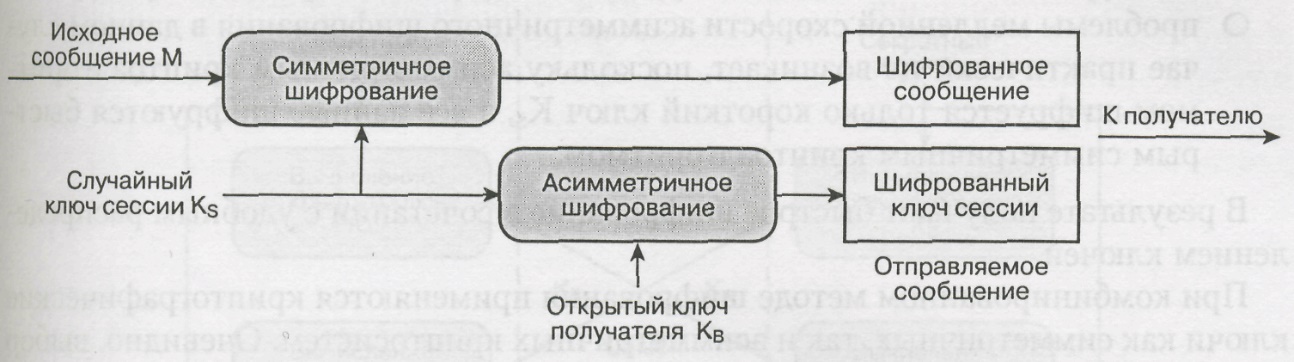 Рис. 3.9. Схема шифрования сообщения комбинированным методомДействия пользователя В (при получении электронного цифрового конверта - зашифрованного сообщения М и зашифрованного сеансового ключа Ks):5.   Расшифровывает на своем секретном ключе kв сеансовый ключ Ks.6.   С помощью полученного сеансового ключа Ks расшифровывает принятое сообщение М.Действия пользователя В иллюстрируются схемой расшифрования сообщения комбинированным методом (рис. 3.10).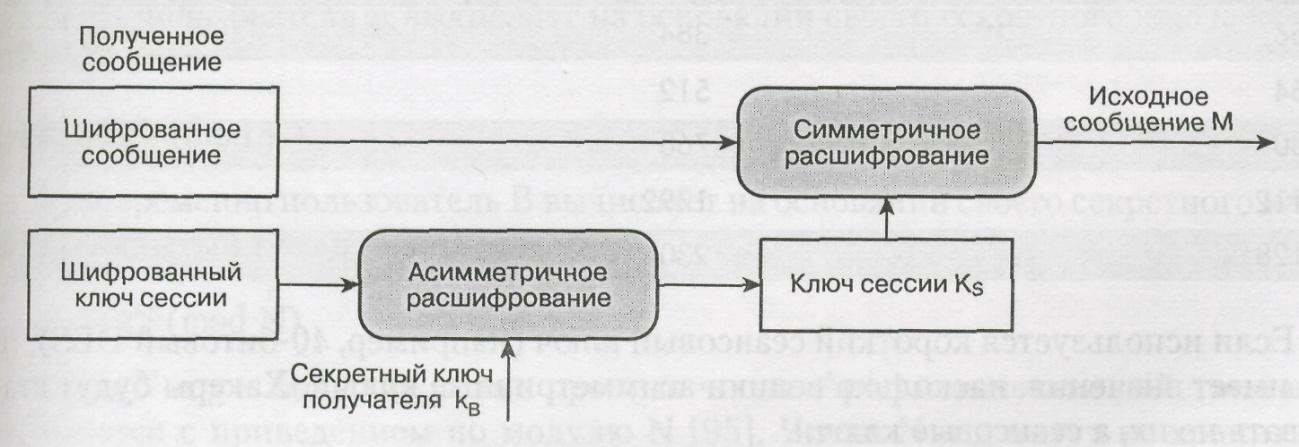 Рис. 3.10. Схема расшифрования сообщения комбинированным методомПолученный электронный цифровой конверт может раскрыть только законный получатель - пользователь В. Только пользователь В, владеющий личным секретным ключом кв, сможет правильно расшифровать секретный сеансовый ключ Ks и затем с помощью этого ключа расшифровать и прочитать полученное сообщение М.При методе цифрового конверта недостатки симметричного и асимметричного криптоалгоритмов компенсируются следующим образом:проблема распространения ключей симметричного криптоалгоритма устраняется тем, что сеансовый ключ Ks, на котором шифруются собственно сообщения, передается по открытым каналам связи в зашифрованном виде; для зашифрования ключа Ks используется асимметричный криптоалгоритм;проблемы медленной скорости асимметричного шифрования в данном случае практически не возникает, поскольку асимметричным криптоалгоритмом шифруется только короткий ключ Ks, а все данные шифруются быстрым симметричным криптоалгоритмом.В результате получают быстрое шифрование в сочетании с удобным распределением ключей.При комбинированном методе шифрования применяются криптографические ключи как симметричных, так и асимметричных криптосистем. Очевидно, выбор длин ключей для криптосистемы каждого типа следует осуществлять таким образом, чтобы злоумышленнику было одинаково трудно атаковать любой механизм защиты комбинированной криптосистемы.В табл. 3.1 приведены распространенные длины ключей симметричных и асимметричных криптосистем, для которых трудность атаки полного перебора примерно равна трудности факторизации соответствующих модулей асимметричных криптосистем [95, 157].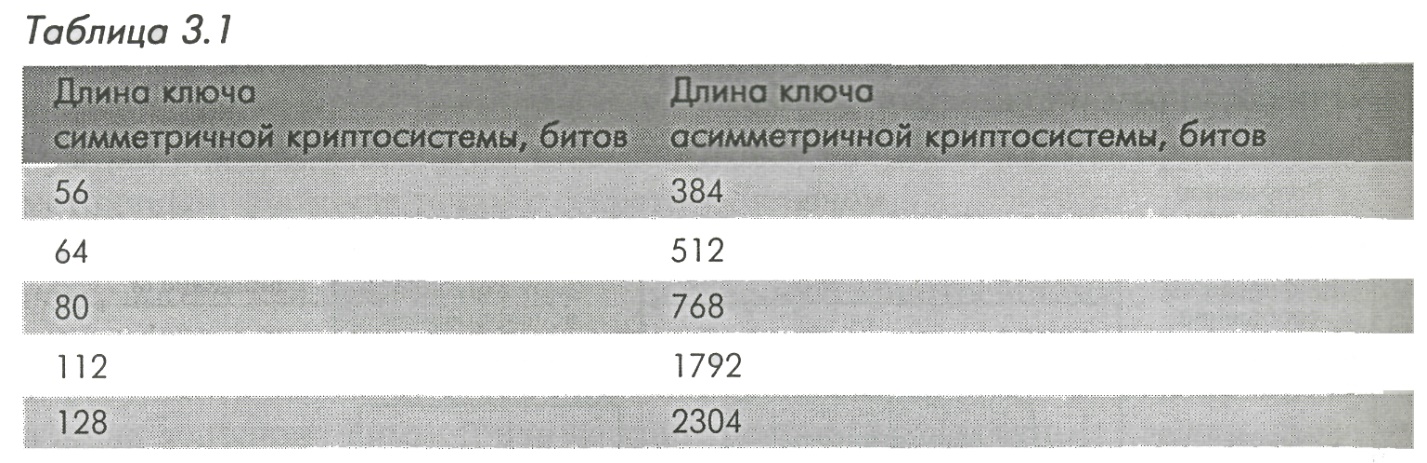 Если используется короткий сеансовый ключ (например, 40-битовый DES), то не имеет значения, насколько велики асимметричные ключи. Хакеры будут атаковать не их, а сеансовые ключи.Метод распределения ключей Диффи-ХеллманаМетод открытого распределения ключей, изобретенный У. Диффи и М. Хеллманом, позволяет пользователям обмениваться ключами по незащищенным каналам | связи. Его безопасность обусловлена трудностью вычисления дискретных логарифмов в конечном поле, в отличие от легкости решения прямой задачи дискретного возведения в степень в том же конечном поле. Суть метода Диффи-Хеллмана заключается в следующем (рис. 3.11).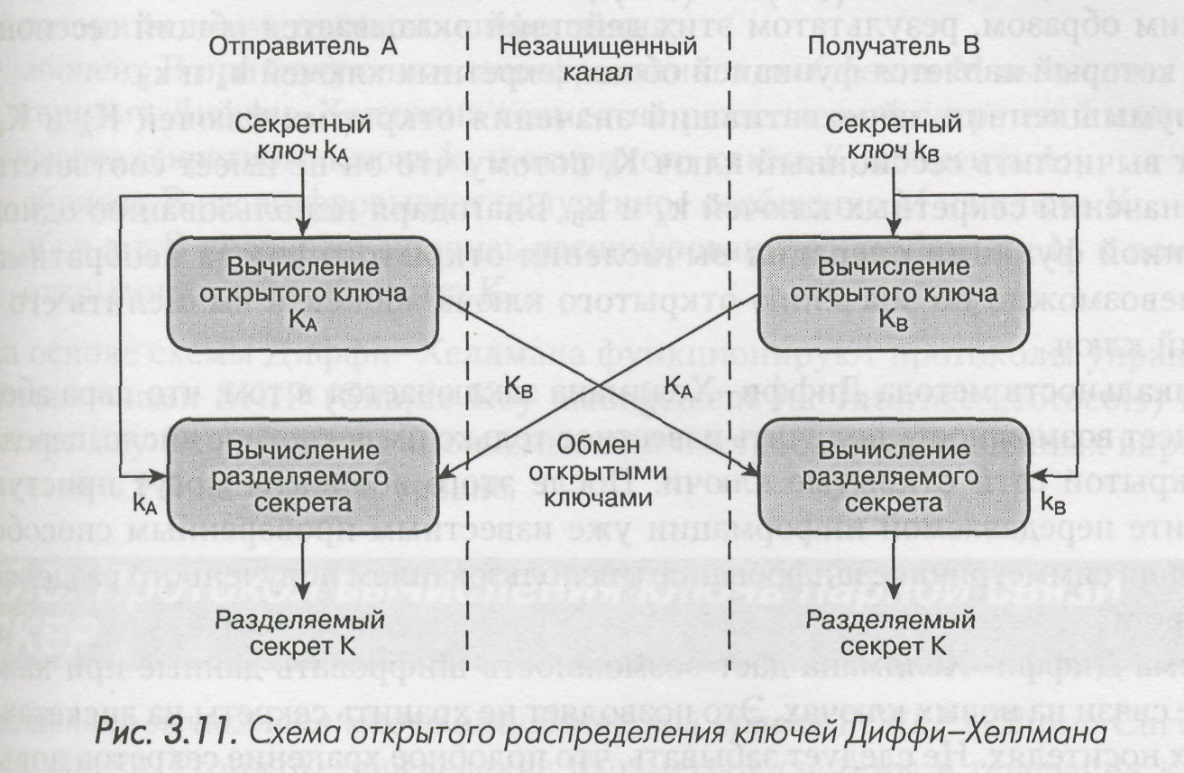 Пользователи А и В, участвующие в обмене информации, генерируют независимо друг от друга свои случайные секретные ключи kА и kв (ключи kА и kв - случайные большие целые числа, которые хранятся пользователями А и В в секрете).Затем пользователь А вычисляет на основании своего секретного ключа kА открытый ключ:KA=gkA(mod N).Одновременно "пользователь В вычисляет на основании своего секретного ключа kв открытый ключ:KB=gkB(mod N).Здесь N и g - большие целые простые числа. Арифметические действия выполняются с приведением по модулю N [95]. Числа N и g могут не храниться в секрете. Как правило, эти значения являются общими для всех пользователей сети или системы.Затем пользователи А и В обмениваются своими открытыми ключами КА и Кв по незащищенному каналу и используют их для вычисления общего сессионного ключа К (разделяемого секрета):пользователь А: К = (Кв )kA (mod N) = (gkB ) kA (mod N), пользователь B: K' = (KA)kB(mod N) = (gkA )кв (mod N),при этом К = К', так как (gkB)kA =(gkA)kB(mod N).Таким образом, результатом этих действий оказывается общий сессионный ключ, который является функцией обоих секретных ключей kА и kв.Злоумышленник, перехвативший значения открытых ключей КА и Кв, не может вычислить сессионный ключ К, потому что он не имеет соответствующих значений секретных ключей kА и kв. Благодаря использованию однонаправленной функции операция вычисления открытого ключа необратима, то есть невозможно по значению открытого ключа абонента вычислить его секретный ключ.Уникальность метода Диффи-Хеллмана заключается в том, что пара абонентов имеет возможность получить известное только им секретное число, передавая по открытой сети открытые ключи. После этого абоненты могут приступить к защите передаваемой информации уже известным проверенным способом -применяя симметричное шифрование с использованием полученного разделяемого секрета.Схема Диффи-Хеллмана дает возможность шифровать данные при каждом сеансе связи на новых ключах. Это позволяет не хранить секреты на дискетах или других носителях. Не следует забывать, что подобное хранение секретов повышает вероятность попадания их в руки конкурентов или злоумышленников.Схема Диффи-Хеллмана позволяет также реализовать метод комплексной защиты конфиденциальности и аутентичности передаваемых данных. Алгоритм предоставляет пользователю возможность сформировать и использовать одни и те же ключи для выполнения цифровой подписи и симметричного шифрования передаваемых данных.Для одновременной защиты целостности и конфиденциальности данных целесообразно применять шифрование и электронную цифровую подпись в комплексе. Промежуточные результаты работы схемы Диффи-Хеллмана могут быть использованы в качестве исходных данных для реализации метода комплексной защиты целостности и конфиденциальности передаваемых данных [53]. Действительно, согласно данному алгоритму пользователи А и В сначала генерируют свои секретные ключи kА и kв и вычисляют свои открытые ключи КА и Кв. Затем абоненты А и В используют эти промежуточные результаты для одновременного вычисления общего разделяемого секретного ключа К, который может использоваться для симметричного шифрования данных.Метод комплексной защиты конфиденциальности и аутентичности передаваемых данных работает по следующей схеме:абонент А подписывает сообщение М с помощью своего секретного ключа kА, используя стандартный алгоритм цифровой подписи;абонент А вычисляет совместно разделяемый секретный ключ К по алгоритму Диффи-Хеллмана из своего секретного ключа kА и открытого ключа Кв абонента В;абонент А зашифровывает сообщение М на полученном совместно разделяемом секретном ключе К, используя согласованный с партнером по обмену алгоритм симметричного шифрования;абонент В при получении зашифрованного сообщения М вычисляет по алгоритму Диффи-Хеллмана совместно разделяемый секретный ключ К из своего секретного ключа kв и открытого ключа КА абонента А;абонент В расшифровывает полученное сообщение М на ключе К;абонент В проверяет подпись расшифрованного сообщения М с помощью открытого ключа абонента КА.На основе схемы Диффи-Хеллмана функционируют протоколы управления криптоключами SKIP (Simple Key management for Internet Protocols) и IKE (Internet Key Exchange), применяемые при построении защищенных виртуальных сетей VPN на сетевом уровне.Протокол вычисления ключа парной связи ЕСКЕРВ протоколе вычисления ключа эллиптической кривой ЕСКЕР (Elliptic Curve Key Establishment Protocol) определение параметров системы и генерация ключей аналогичны алгоритму асимметричного шифрования ECES.Предположим, что общий ключ вычисляется пользователями А и В.Пользователь А имеет секретный ключ а и открытый ключ QA = аР = (хА, уА). Аналогично пользователь В имеет секретный ключ b и открытый ключ QB = bР = = (хB, уB).Вычисление ключа парной связи проводится в четыре этапа:Этап 1. Действия пользователя А:выбирается случайное целое число kА, 1  kА  n - 1;вычисляется точка RA = kAP;вычисляется точка (х1, у1)= kAQB;вычисляется sA = kA + ахАх1 mod n;RA отправляется пользователю В.Этап 2. Действия пользователя В:выбирается случайное целое число kв, 1  kв  n - 1; вычисляется точка RB = kBP;вычисляется точка (х2, у2) = kвQА; вычисляется sB = kв + bxBx2 mod n; RB отправляется пользователю А.Этап 3. Действия пользователя А:вычисляется (х2, у2) = aRB;вычисляется ключ парной связи К = sA(RB + xBx2QB).Этап 4. Действия пользователя В:вычисляется (х1, у1) = bRA;вычисляется ключ парной связи К = sB(RA + xAx1QA) значению sA(RB + xBx2QB).Важным достоинствами схемы распределения ключей Диффи-Хеллмана и протокола вычисления ключа парной связи ЕСКЕР является то, что они позволяют обойтись без защищенного канала для передачи ключей. Однако необходимо иметь гарантию того, что пользователь А получил открытый ключ именно от пользователя В, и наоборот. Эта проблема решается с помощью сертификатов открытых ключей, создаваемых и распространяемых центрами сертификации СA (Certification Authority) в рамках инфраструктуры управления открытыми ключами PKI (Public Key Infrastructure).№Информация для идентификацииИнформация  для аутентификации1ID1E12ID2E2…nIDnEn№Информация для идентификацииИнформация для аутентификации1ID1 , S1E12ID2, S2E2…nIDn, SnEn